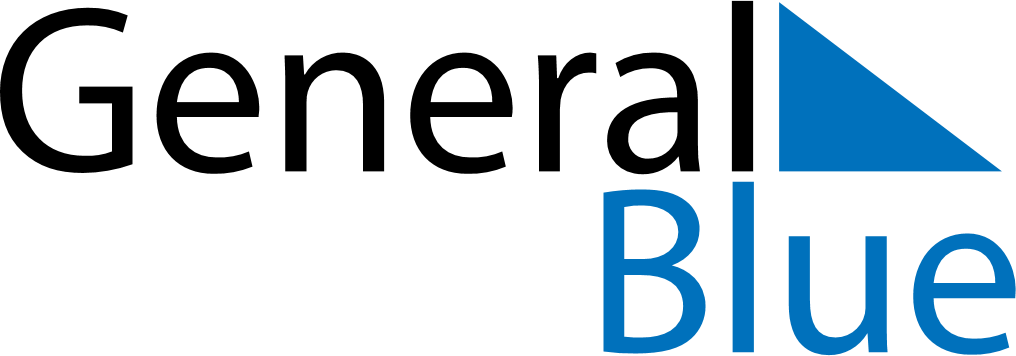 March 2024March 2024March 2024March 2024March 2024March 2024March 2024Atlantida, Canelones, UruguayAtlantida, Canelones, UruguayAtlantida, Canelones, UruguayAtlantida, Canelones, UruguayAtlantida, Canelones, UruguayAtlantida, Canelones, UruguayAtlantida, Canelones, UruguaySundayMondayMondayTuesdayWednesdayThursdayFridaySaturday12Sunrise: 6:30 AMSunset: 7:20 PMDaylight: 12 hours and 50 minutes.Sunrise: 6:31 AMSunset: 7:19 PMDaylight: 12 hours and 47 minutes.34456789Sunrise: 6:32 AMSunset: 7:17 PMDaylight: 12 hours and 45 minutes.Sunrise: 6:32 AMSunset: 7:16 PMDaylight: 12 hours and 43 minutes.Sunrise: 6:32 AMSunset: 7:16 PMDaylight: 12 hours and 43 minutes.Sunrise: 6:33 AMSunset: 7:15 PMDaylight: 12 hours and 41 minutes.Sunrise: 6:34 AMSunset: 7:13 PMDaylight: 12 hours and 39 minutes.Sunrise: 6:35 AMSunset: 7:12 PMDaylight: 12 hours and 36 minutes.Sunrise: 6:36 AMSunset: 7:11 PMDaylight: 12 hours and 34 minutes.Sunrise: 6:37 AMSunset: 7:09 PMDaylight: 12 hours and 32 minutes.1011111213141516Sunrise: 6:38 AMSunset: 7:08 PMDaylight: 12 hours and 30 minutes.Sunrise: 6:38 AMSunset: 7:07 PMDaylight: 12 hours and 28 minutes.Sunrise: 6:38 AMSunset: 7:07 PMDaylight: 12 hours and 28 minutes.Sunrise: 6:39 AMSunset: 7:05 PMDaylight: 12 hours and 25 minutes.Sunrise: 6:40 AMSunset: 7:04 PMDaylight: 12 hours and 23 minutes.Sunrise: 6:41 AMSunset: 7:02 PMDaylight: 12 hours and 21 minutes.Sunrise: 6:42 AMSunset: 7:01 PMDaylight: 12 hours and 19 minutes.Sunrise: 6:43 AMSunset: 7:00 PMDaylight: 12 hours and 17 minutes.1718181920212223Sunrise: 6:43 AMSunset: 6:58 PMDaylight: 12 hours and 14 minutes.Sunrise: 6:44 AMSunset: 6:57 PMDaylight: 12 hours and 12 minutes.Sunrise: 6:44 AMSunset: 6:57 PMDaylight: 12 hours and 12 minutes.Sunrise: 6:45 AMSunset: 6:56 PMDaylight: 12 hours and 10 minutes.Sunrise: 6:46 AMSunset: 6:54 PMDaylight: 12 hours and 8 minutes.Sunrise: 6:47 AMSunset: 6:53 PMDaylight: 12 hours and 6 minutes.Sunrise: 6:47 AMSunset: 6:51 PMDaylight: 12 hours and 4 minutes.Sunrise: 6:48 AMSunset: 6:50 PMDaylight: 12 hours and 1 minute.2425252627282930Sunrise: 6:49 AMSunset: 6:49 PMDaylight: 11 hours and 59 minutes.Sunrise: 6:50 AMSunset: 6:47 PMDaylight: 11 hours and 57 minutes.Sunrise: 6:50 AMSunset: 6:47 PMDaylight: 11 hours and 57 minutes.Sunrise: 6:51 AMSunset: 6:46 PMDaylight: 11 hours and 55 minutes.Sunrise: 6:51 AMSunset: 6:44 PMDaylight: 11 hours and 53 minutes.Sunrise: 6:52 AMSunset: 6:43 PMDaylight: 11 hours and 50 minutes.Sunrise: 6:53 AMSunset: 6:42 PMDaylight: 11 hours and 48 minutes.Sunrise: 6:54 AMSunset: 6:40 PMDaylight: 11 hours and 46 minutes.31Sunrise: 6:54 AMSunset: 6:39 PMDaylight: 11 hours and 44 minutes.